Elektrolika Gospić			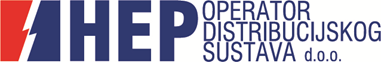 OBAVIJEST O PLANIRANOM PREKIDUObavještavamo korisnike mreže s područja grada Novalje da će dana 26.10.2021. godine zbog planiranih radova na postrojenjima naše elektroenergetske mreže biti naizmjenično obustavljana isporuka električne energije:Od 08:00 do 10:30 sati,  za naselje  GajacOd 10:30 do 12:30 sati, za naselja Stara Novalja, Potočnica, Lun i KolanOd 12:30 do 14:30 sati,  za naselja Caska, Vidalići, Kustići, Zubovići i MetajnaU slučaju nepovoljnih vremenskih uvjeta radovi se odgađaju.Za sva druga pitanja koristite adresu info.dpgospic@hep.hr ili telefon 0800 300 419S poštovanjemHEP-Operator distribucijskog sustava d.o.o.ČLAN HEP GRUPESlužba za vođenje pogonaTelefaks: 053 572 631Telefon: 0800 300 419